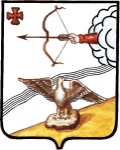 АДМИНИСТРАЦИЯ ОРЛОВСКОГО РАЙОНАКИРОВСКОЙ ОБЛАСТИПОСТАНОВЛЕНИЕ 22.08.2022                                                                                     № 383-пг. ОрловО внесении изменений в муниципальную программу «Развитие физической культуры и спорта в Орловском районе на 2021-2025 годы»   В целях приведения муниципальной программы «Развитие физической культуры и спорта в Орловском районе на 2021-2025 годы» в соответствие с постановлением администрации Орловского района Кировской области от 21.09.2021 № 527-п «О разработке, реализации и оценке эффективности реализации муниципальных программ Орловского района Кировской области» администрация Орловского района Кировской области ПОСТАНОВЛЯЕТ:1.  Внести изменения в постановление администрации от 27.05.2020 № 267-п «Об утверждении муниципальной программы "Развитие физической культуры и спорта в Орловском районе на 2021-2025 годы"», утвердив муниципальную программу «Развитие физической культуры и спорта в Орловском районе на 2021-2025 годы»  в новой редакции.           2. Опубликовать настоящее постановление в Информационном бюллетене органов местного самоуправления муниципального образования Орловский муниципальный район Кировской области и на официальном сайте муниципального образования Орловского муниципального района.3. Настоящее постановление вступает в силу с момента его опубликования. Приложение                                                                          УТВЕРЖДЕНА                                                                                     постановлением администрации                         Орловского  района                                                                                                                      от 22.08.2022 № 383-пМуниципальная Программа «Развитие физической культуры и спорта в Орловском районена 2021-2025 годы»г. ОрловПАСПОРТмуниципальной Программы Орловского района Кировской области«Развитие физической культуры и спорта в Орловском районе на 2021-2025 годы»1. Общая характеристика сферы реализации муниципальной программы, в том числе формулировки основных проблем в указанной сфере и прогноз ее развитияФизическая культура и спорт являются эффективным средством воспитания физически и морально здорового молодого поколения. Многолетние научные исследования доказывают, что занятие  физической культурой и спортом оказывают положительное влияние практически на все функции и системы организма, являются мощным средством профилактики заболеваний, способствуют формированию морально-волевых и гражданских качеств личности. Кроме того, роль спорта становится не только социальным, но и политическим фактором в современном мире. Привлечение широких масс населения к занятиям физической культурой и спортом, состояния здоровья населения являются бесспорным доказательством жизнеспособности и духовной силы любой нации.Орловская спортивная школа имеет богатые спортивные традиции. Ежегодно занимаются спортивной акробатикой, лыжными гонками, прыжками на акробатической дорожке более 500 детей и подростков. Со дня основания СШ (1957) воспитанники успешно выступают на областных и российских соревнованиях. За эти годы подготовлено: 35 мастера спорта СССР и России, КМС – 177 чел., I –взр. разряда – 441 чел. (данные на 12.12.2021 год).В Орловском районе насчитывается 38 штатных физкультурных работника, из них 23 человек имеют высшее физкультурное образование, 15 – средне-профессиональное. Всего в районе 49 спортсооружений:  из них 15 спортивных залов, , 20 - плоскостных спортплощадок, 4 тира, 1 лыжная база, 7 других спортсооружений и 2 тренажерных площадки.Физкультурно-спортивная работа на них организуется 34 коллективами физкультуры: в 1-м дошкольном учреждении, в 2-х физкультурно-спортивных клубах, в 8-ми общеобразовательных школах, в 3-х учреждениях специального образовании, в 18-ти производственных предприятиях и организациях, в 2-х учреждениях дополнительного образования (дом детского творчества «Мозаика» и спортивная школа г. Орлова).В районе работают  спортивно-массовые и военно-патриотические объединения:при спортивной школе клуб «Здоровье» для взрослого населения.при МО ДОСААФ России в Орловском районе военно-патриотический клуб «Тигр».в сельской	 местности работают 5 спортивных клубов по месту жительства для взрослого населения.Школе отводится особое место в системе физического воспитания населения. Именно в школе должна быть поставлена на должный уровень работа по вовлечению учащихся в систематические занятия физической культурой и спортом, организации свободного времени детей и подростков средствами физической культуры и спорта.  Действие  данной программы  в основе своей направлено на категорию людей, которые  в медицине называются «практически здоровые», т.е. людей, которые трудятся, учатся, приносят соответствующую пользу обществу, стране, не посещают медицинские учреждения до определённого момента. В связи с этим принятие программы «Развитие физической культуры и спорта в Орловском районе на 2021 – 2025 годы» на территории муниципального образования Орловский район становится  особенно  актуальным. Исходя  из  этого, были  определены  основные  направления и мероприятия реализации Программы и приоритеты её выполнения. 2. Приоритеты муниципальной политики в соответствующей сфере социально-экономического развития, цели, задачи, целевые показатели эффективности реализации муниципальной программы, описание ожидаемых конечных результатов реализации муниципальной программы, сроков и этапов реализации муниципальной программыПриоритетами муниципальной программы будут являться:Физкультурно-оздоровительная  работа  с  детьми  и  молодёжью предполагает определить узловые направления и  основные  средства  активизации  физкультурно-массовой и спортивной работы.Физкультурно-оздоровительная работа среди взрослого населения предусматривает проработку форм и методов повышения интереса и степени участия взрослого населения в формировании и развитии собственного здорового образа жизни и здорового образа жизни их детей.Физкультурно-оздоровительная работа с инвалидами требует особого внимания в связи с необходимостью всяческой поддержки стремления данной социальной группы к активной жизнедеятельности.Содействие высоким спортивным достижениям требует пристального внимания, т.к. высокие результаты лучших спортсменов будут примером и ориентиром для других спортсменов. Помимо этого победы на областном, российском и мировом уровне приумножают славу нашего районаОсновной целью муниципальной политики в сфере физической культуры и спорта является развитие физической культуры и спорта для обеспечения гарантий доступности жителей города к развитой спортивной инфраструктуре, приобщение различных слоев населения к регулярным занятиям физической культурой и спортом, организация представления дополнительного образования детям в области физкультуры, спорта и подготовка спортивного резерва в Орловском районе.Достижение этой цели предполагает решение следующих задач:Укрепление материально-технической базы для занятий физической культурой и спортом;Поддержка деятельности физкультурных организаций, развитие детско-юношеского и студенческого спорта, пропаганда физической культуры и спорта и здорового образа жизни ;Увеличение количества мероприятий, участников спортивных мероприятий, выездов спортсменов, команд на областные, окружные и всероссийские соревнования, повышение системы подготовки спортсменов высокой квалификации.          4. Создание условий для выполнения населением нормативов Всероссийского физкультурно-спортивного комплекса «Готов к труду и обороне» (ГТО) (в рамках проекта).Основными целевыми показателями эффективности реализации муниципальной Программы определены в таблице №1Таблица №1Сведения о целевых показателях эффективности реализации муниципальной ПрограммыВ результате реализации муниципальной программы планируется достичь следующих ожидаемых результатов:1.Доля населения, систематически занимающегося физической культурой и спортом от общего числа населения района с  2021г – 48,8%  к  2025г.- до 70,0%2. Уровень обеспеченности граждан спортивными сооружениями: с  2021г.-50,5%  к  2025г.-53,0%.3.Среднегодовая численность детей и подростков, занимающихся в учреждениях дополнительного образования спортивной направленности (МБУ СШ е. Орлова) чел. с 2021г.-  500чел.   к 2025 – 515 чел.:4.Количество физкультурных и спортивно-массовых мероприятий, проводимых на территории муниципального района в год с  2021 – с  50 мероприятий  к  2025 –  не  менее  60  мероприятий: 5.Доля населения, принявших участие в выполнении нормативов испытаний (тестов) комплекса ГТО, от общей численности населения от 3-х до 79 лет. - к 2025 – 10,0 %6. Все организации спортивной подготовки предоставляют услуги населению в соответствии с федеральными стандартами спортивной подготовки.7.Количество учреждений, оснащенных спортивным оборудованием, инвентарем и экипировкой. - 1 единица.Срок реализации Программы:  2021 - 2025 годы.Этапы программы: разделение на этапы не предусмотрено.3. Общая характеристика мероприятий муниципальной программыДостижение целей и решение задач Программы осуществляется путем скоординированного выполнения комплекса взаимоувязанных по срокам, ресурсам, исполнителям и результатам мероприятий.Решение задачи «Укрепление материально-технической базы для занятий физической культурой и спортом » осуществляется путем:-  Ремонт стадиона;-  Устройство освещения на территории стадиона г. Орлова-  Оборудование лыжной освещенной трассы «Стадион-горсад»;-  Приобретение уличных тренажёров и установка их на городском стадионе;-  Приобретение инвентаря для клубов, МБУ  СШ г. Орлова, школ;-  Строительство спортивных  площадок  в черте города и в сельской местности.Решение задачи «Поддержка деятельности физкультурных организаций, развитие детско-юношеского и студенческого спорта, пропаганда физической культуры и спорта и здорового образа жизни» осуществляется путем:-- проведение смотра конкурса на лучшую постановку физкультурно-оздоровительной и спортивно-массовой работы среди общеобразовательных школ района-проведение смотра конкурса на лучшую постановку физкультурно-оздоровительной и спортивно-массовыой работы среди федераций по видам спорта- проведение смотра конкурса на лучшего спортсмена года (абсолютного и по видам спорта)- содействие в развитии физической культуры и спорта среди инвалидов, проведение фестиваля инвалидов «Улыбка (дети) и «Надежда» (взрослые)Решение задачи «Увеличение количества мероприятий, участников спортивных мероприятий выездов спортсменов, команд на областные, окружные и всероссийские соревнования, повышение системы подготовки спортсменов высокой квалификации» осуществляется путем:-организация и проведение районных спартакиад среди школ, допризывной молодежи, среди трудящихся, чемпионатов, первенства района, турниров в соответствии с календарным планом спортивно-массовых мероприятий -обеспечение подготовки участия команд района и ведущих спортсменов в областных, всероссийских соревнованиях4. Основные меры правового регулированияв сфере реализации муниципальной программы Правовое обеспечение.Муниципальная политика в сфере физической культуры и спорта выстаивается на основе действующих законодательных и нормативных актов: Федеральным Законом от 04.12.2007 года № 329-ФЗ "О физической культуре и спорте в Российской Федерации, Законом Кировской области от 30.07.2009 № 405-ЗОУправление по социальным вопросам осуществляет:-  контроль за реализацией Программы;-  мониторинг  выполнения  системы программных мероприятий;- координацию деятельности исполнителей на основе периодической отчетности для обеспечения их согласованных действий;-  контроль за рациональным использованием выделяемых финансовых средств;- работу по подготовке и реализации мероприятий, обеспечивающих взаимодействие с другими органами; -  работу по корректировке Программы на основании результатов работы за год;- подготовку и представление в установленном порядке сводной бюджетной заявки на ассигнования мероприятий Программы на очередной финансовый год;- подведение итогов реализации Программы на заседаниях общественного Совета по физической культуре и спорту.В процессе выполнения Программы могут вноситься  изменения в направления расходования бюджетных средств на выполнение  программных мероприятий в соответствии с муниципальным бюджетом Орловского района.Общее руководство и контроль за реализацией Программы осуществляется заместителем главы администрации Орловского района, заведующей отделом культуры и социальной работы 5. Ресурсное обеспечение муниципальной программыПрограмма реализуется за счет средств муниципального бюджета, средств выделяемых на финансирование основной деятельности исполнителей мероприятий, внебюджетных средств.Объем планируемого финансирования программы составит -- 2021- 12 155,2 тыс.руб.; 2022-  11 761,40 тыс.руб; 2023- 11 634,71 тыс.руб.; 2024 –10 839,20 тыс.руб.; 2025 – 10 839,20 тыс.руб..6. Анализ рисков реализации муниципальной программы и описание мер управления рискамиОсновными рисками программы могут являться:-Нормативно-правовой риск связанный с отсутствием законодательного регулирования или недостаточно быстрым формированием необходимой нормативной базы, что может привести к невыполнению Программы в полном объеме.Мерой предупреждения данного риска служит система мониторинга действующего законодательства и проектов нормативно-правовых документов, находящихся на рассмотрении , что позволит снизить влияние данного риска на результативность программы.Риск финансового обеспечения, который связан с финансированием  Программы в неполном объеме  за счет бюджетных,  так и за счет внебюджетных источников.Мерой управления риском является осуществление прогнозирования и согласования в рамках соглашений , условий предоставления финансового обеспечения  мероприятий, что позволит обеспечить выполнение обязательств.Риск возникновения обстоятельств  непреодолимой  силы, таких как масштабные природные техногенные катастрофы, войны (вооруженные конфликты) и другие.Общее руководство, координацию и контроль в ходе реализации Программы осуществляет администрация муниципального образования в лице управления по культуре, спорту, делам молодежи и содействию здравоохранению.Исполнители Программы могут вносить предложения по совершенствованию реализации мероприятий Программы.Для выполнения мероприятий Программы могут создаваться комиссии и рабочие группы.Методика оценки  эффективности  реализации муниципальной программыОценка эффективности реализации муниципальной программы проводится ежегодно на основе оценки достижения целевых показателей эффективности реализации муниципальной программы (далее – целевой показатель), представленных в таблице 2, исходя из соответствия фактических значений показателей их плановым значениям.Оценка эффективности каждого целевого показателя определяется по формуле:i – номер показателя;Эi –  эффективность реализации i-го целевого показателя, процентов;Фзi – фактическое значение i-го целевого показателя, достигнутое в ходе реализации муниципальной программы в отчетном периоде;Пзi – плановое значение i-го целевого показателя, предусмотренное муниципальной программой в отчетном периоде.Интегральная оценка эффективности реализации муниципальной программы определяется по формуле:Э – интегральная оценка эффективности реализации муниципальной программы;n – количество целевых показателей. Эффективность муниципальной программы оценивается по следующей шкале значений интегральной оценки:от 80% и выше – муниципальная программа эффективна,от 60% до 80% включительно – муниципальная программа требует корректировки объемов финансирования и (или) целевых показателей эффективности,менее 60% – муниципальная программа считается неэффективной и требует корректировки цели, задач, мероприятий и показателей эффективности реализации муниципальной программы.Ответственные исполнители муниципальной программы предоставляют:- ежеквартально, в срок до 10 числа месяца, следующего за отчетным периодом, отчет о ходе реализации муниципальной программы, в сектор по  экономике управления по экономике, имущественным отношениям и земельным ресурсам администрации Орловского района;- ежегодно, в срок до 01 марта года, следующего за отчетным, годовой отчет о ходе реализации и оценке эффективности реализации муниципальной программы, согласованный с заместителем главы администрации муниципального образования, курирующим работу ответственного исполнителя муниципальной программы, в сектор по  экономике управления по экономике, имущественным отношениям и земельным ресурсам администрации Орловского района.      Реализация настоящей Программы станет вкладом в становление системы физкультурно-оздоровительной работы с населением, фактором повышения интереса орловцев к спортивной жизни района, одним из условий комплексного социально-экономического развития нашего района и дальнейшего укрепления его престижа на областной и российской спортивных аренах.                                                                                                                                           Приложение  1 к  постановлению администрации Орловского района                                                                                                                                                                                                     от «____» ________ №___________Перечень мероприятий и источники финансирования Муниципальной программы                                                      Приложение 2  к постановлению администрации Орловского района                                                                                                                           от «___» ________ №______Прогнозная (справочная) оценка ресурсного обеспеченияреализации муниципальной Программы « Развитие физической культуры и спорта в Орловском районе на 2021-2025 годы»за счет всех источников финансирования.Глава администрацииОрловского района               А.В. АботуровГлава администрацииОрловского района               А.В. АботуровГлава администрацииОрловского района               А.В. АботуровОтветственный исполнитель муниципальной ПрограммыОтдел по культуре и социальной работе администрации Орловского района, Управление образования Орловского районаСоисполнители муниципальной ПрограммыОрловское городское поселение, Орловское сельское поселение, управление образования Орловского района, образовательные учреждения района, Отдел по культуре и социальной работе, МБУ «СШ  города Орлова»Наименование подпрограммы 1Организация деятельности МБУ «СШ города Орлова» на 2021-2025 годыПрограммно-целевые инструменты муниципальной Программы, подпрограммы 1Не предусмотреныЦели муниципальной Программы, подпрограммы 1Развитие физической культуры и спорта для обеспечения гарантий доступности жителей города к развитой спортивной инфраструктуре, приобщение различных слоев населения к регулярным занятиям физической культурой и спортом;Организация деятельности МБУ «СШ города Орлова» в области физкультуры, спорта и подготовка спортивного резерва в Орловском районеЗадачи муниципальной Программы, подпрограммы 1Укрепление материально-технической базы для занятий физической культурой и спортом;Поддержка деятельности физкультурных организаций, развитие детско-юношеского и студенческого спорта, пропаганда физической культуры и спорта и здорового образа жизни ;Увеличение количества мероприятий, участников спортивных мероприятий выездов спортсменов, команд на областные, окружные и всероссийские соревнования, повышение системы подготовки спортсменов высокой квалификации.Создание условий для выполнения населением нормативов Всероссийского физкультурно-спортивного комплекса «Готов к труду и обороне» (ГТО) (в рамках проекта).Субсидия местным бюджетам из областного бюджета на государственную поддержку спортивных организаций, осуществляющих подготовку спортивного резерва для спортивных сборных команд, в том числе спортивных сборных команд Российской Федерации.Финансовая поддержка детско-юношеского спорта.Целевые показатели эффективности реализации муниципальной Программы подпрограммы 1Доля населения, систематически занимающегося физической культурой и спортом от общей численности населения района;Уровень обеспеченности граждан спортивными сооружениями;Среднегодовая численность детей и подростков, занимающихся в учреждениях спортивной направленности (МБУ «СШ  города  Орлова) чел.;Количество физкультурных и спортивно-массовых мероприятий, проводимых на территории муниципального района в год Доля населения, принявших участие в выполнении нормативов испытаний (тестов) комплекса ГТО, от общей численности населения от 3-х до 79 лет.Все организации спортивной подготовки предоставляют услуги населению в соответствии с федеральными стандартами спортивной подготовки.Количество учреждений, оснащенных спортивным оборудованием, инвентарем и экипировкой.(единиц)Этапы и сроки реализации муниципальной Программы, подпрограммы 12021 – 2025 годы разделение на этапы не предусмотреноОбъёмы ассигнований муниципальной Программы, подпрограммы 12021- 12 155,20 тыс.руб.; 2022-  11 761,40 тыс. руб; 2023- 11 634,71.тыс.руб.; 2024 –10 839,20 тыс.руб.; 2025 – 10 839,2 тыс.руб.Ожидаемые конечные результаты реализации муниципальной Программы, подпрограммы 11.Доля населения, систематически занимающегося физической культурой и спортом от общего числа населения района: с 2021г – 48,8 % к 2025 г – до 70,0%. %.2. Уровень обеспеченности граждан спортивными сооружениями: с  2021г.-50,5%  к  2025г.-53,0%.3.Количество физкультурных и спортивно-массовых мероприятий, проводимых на территории муниципального района в год с 2021 –с 50 мероприятий  к 2025 г- не менее 60.4.Среднегодовая численность детей и подростков, занимающихся в учреждениях спортивной направленности (МБУ «СШ города Орлова») чел. с 2021г.- с 500 чел.   к 2025 –  более 510 чел.6.Доля населения, принявших участие в выполнении нормативов испытаний (тестов) комплекса ГТО, от общей численности населения от 3-х до 79 лет к 2025 году -10,0%.6.Все организации спортивной подготовки предоставляют услуги населению в соответствии с федеральными стандартами спортивной подготовки.7.Количество учреждений, оснащенных спортивным оборудованием, инвентарем и экипировкой.(единиц)N 
п/пНаименование  
  Программы,   
 наименование  
  показателяЕдиница
измере-нияЗначение показателей эффективностиЗначение показателей эффективностиЗначение показателей эффективностиЗначение показателей эффективностиЗначение показателей эффективностиЗначение показателей эффективностиЗначение показателей эффективностиЗначение показателей эффективностиN 
п/пНаименование  
  Программы,   
 наименование  
  показателяЕдиница
измере-ния202120212022
год2022
год2023   
год2024 год2025 год2025 год1Доля населения, систематически занимающихся физической культурой и спортом от общего числа населения района;%48,848,856,156,161,566,6до 70,0до 70,02Уровень обеспеченности граждан спортивными сооружениями:%50,550,551,051,052,052,553,053,03Среднегодовая численность детей и подростков, занимающихся в учреждениях  спортивной направленности (МБУ СШ) чел.;Ед.Не менее 500Не менее 500505505510510Более 515Более 5154Количество физкультурных и спортивно-массовых мероприятий, проводимых на территории муниципального района в годЕд. Не менее 50Не менее 50Не менее 52Не менее 52Не менее 54Не менее 57Не менее 60Не менее 605Доля населения, принявших участие в выполнении нормативов испытаний (тестов) комплекса ГТО, от общей численности населения от 3-х до 79 лет.%5,05,06,06,07,08,010,010,06Количество учреждений, оснащенных спортивным оборудованием, инвентарем и экипировкой.Ед.00110000Эi=Фзiх100%, где:Эi=Пзiх100%, где:Э=   nSUM Эi  i=1, где:Э=n, где:    Статус     Наименование муниципальной программы
Ответственный  исполнитель,    соисполнители,  
муниципальный заказчик,   муниципальный 
заказчик-координаторОтветственный  исполнитель,    соисполнители,  
муниципальный заказчик,   муниципальный 
заказчик-координатор          Расходы (тыс. рублей)          Расходы (тыс. рублей)          Расходы (тыс. рублей)          Расходы (тыс. рублей)          Расходы (тыс. рублей)          Расходы (тыс. рублей)          Расходы (тыс. рублей)          Расходы (тыс. рублей)    Статус     Наименование муниципальной программы
Ответственный  исполнитель,    соисполнители,  
муниципальный заказчик,   муниципальный 
заказчик-координаторОтветственный  исполнитель,    соисполнители,  
муниципальный заказчик,   муниципальный 
заказчик-координатор2021 год2021 год2022 год 2022 год 2023 г2023 г2024 г. 2025 гПрограмма   Муниципальная Программа « Развитие физической культуры и спорта в Орловском районе на 2021-2025 годы»Администрация Орловского районаАдминистрация Орловского районаПрограмма   Муниципальная Программа « Развитие физической культуры и спорта в Орловском районе на 2021-2025 годы»Федеральный бюджет Федеральный бюджет 1665,41665,40,000,000,000,000,000,00Программа   Муниципальная Программа « Развитие физической культуры и спорта в Орловском районе на 2021-2025 годы»Областной бюджет Областной бюджет 3602,823602,823713,103713,103439,863439,863215,103215,10Программа   Муниципальная Программа « Развитие физической культуры и спорта в Орловском районе на 2021-2025 годы»Местный бюджет Местный бюджет 7618,657618,658048,308048,307919,557919,557824,107824,10Программа   Муниципальная Программа « Развитие физической культуры и спорта в Орловском районе на 2021-2025 годы»Софинансирование со стороны населения и ЮЛСофинансирование со стороны населения и ЮЛ0,000,000,000,00275,3275,30,000,00Программа   Муниципальная Программа « Развитие физической культуры и спорта в Орловском районе на 2021-2025 годы»ВСЕГОВСЕГО12886,8712886,8711761,411761,411634,7111634,7111039,211039,21.0.Укрепление материально-технической базы для занятий физической культурой и спортомУкрепление материально-технической базы для занятий физической культурой и спортомУкрепление материально-технической базы для занятий физической культурой и спортомУкрепление материально-технической базы для занятий физической культурой и спортомУкрепление материально-технической базы для занятий физической культурой и спортомУкрепление материально-технической базы для занятий физической культурой и спортомУкрепление материально-технической базы для занятий физической культурой и спортомУкрепление материально-технической базы для занятий физической культурой и спортомУкрепление материально-технической базы для занятий физической культурой и спортомУкрепление материально-технической базы для занятий физической культурой и спортомУкрепление материально-технической базы для занятий физической культурой и спортом1.1.Ремонт стадиона (здание, заборы, и др.) Администрация района, МБУ СШ г. Орлова  Администрация района, МБУ СШ г. Орлова  Администрация района, МБУ СШ г. Орлова  0,000,000,000,000,000,000,001.2.Ремонт и благоустройство прилегающей территории здания МБУ СШ  г.ОрловаАдминистрация района, МБУ СШ г. Орлова  Администрация района, МБУ СШ г. Орлова  Администрация района, МБУ СШ г. Орлова  0,000,000,000,000,000,000,001.3.1.3.1Укрепление спортивной базы МБУ СШ г. Орлова:Субсидия местным бюджетам из областного бюджета на государственную поддержку спортивных организаций, осуществляющих подготовку спортивного резерва для спортивных сборных команд, в том числе спортивных сборных команд Российской Федерации (НП Демография)»Администрация района, отдел по культуре и социальной работе, МБУ СШ г. ОрловаАдминистрация района, отдел по культуре и социальной работе, МБУ СШ г. ОрловаАдминистрация района, отдел по культуре и социальной работе, МБУ СШ г. Орлова0,000,000,000,000,000,000,001.3.1.3.1Укрепление спортивной базы МБУ СШ г. Орлова:Субсидия местным бюджетам из областного бюджета на государственную поддержку спортивных организаций, осуществляющих подготовку спортивного резерва для спортивных сборных команд, в том числе спортивных сборных команд Российской Федерации (НП Демография)»Федеральный бюджет –Федеральный бюджет –Федеральный бюджет –1582,1370,000,000,000,000,000,001.3.1.3.1Укрепление спортивной базы МБУ СШ г. Орлова:Субсидия местным бюджетам из областного бюджета на государственную поддержку спортивных организаций, осуществляющих подготовку спортивного резерва для спортивных сборных команд, в том числе спортивных сборных команд Российской Федерации (НП Демография)»Областной бюджет -Областной бюджет -Областной бюджет -83,2630,000,000,000,000,000,001.3.1.3.1Укрепление спортивной базы МБУ СШ г. Орлова:Субсидия местным бюджетам из областного бюджета на государственную поддержку спортивных организаций, осуществляющих подготовку спортивного резерва для спортивных сборных команд, в том числе спортивных сборных команд Российской Федерации (НП Демография)»Местный бюджет -Местный бюджет -Местный бюджет -87,70,000,000,000,000,000,001.3.1.3.1Укрепление спортивной базы МБУ СШ г. Орлова:Субсидия местным бюджетам из областного бюджета на государственную поддержку спортивных организаций, осуществляющих подготовку спортивного резерва для спортивных сборных команд, в том числе спортивных сборных команд Российской Федерации (НП Демография)»Итого:Итого:Итого:1.3.2Финансовая поддержка детско-юношеского спортаОбластной бюджет –Областной бюджет –Областной бюджет –0,00500,0500,00,000,000,000,001.3.2Финансовая поддержка детско-юношеского спорта1.3.3Субсидия на финансовое обеспечение выполнения муниципального задания на оказание муниципальных услуг (выполнение работ)Областной бюджетОбластной бюджетОбластной бюджет3333,33015,103015,103015,13015,13015,13015,11.3.3Субсидия на финансовое обеспечение выполнения муниципального задания на оказание муниципальных услуг (выполнение работ)Местный бюджетМестный бюджетМестный бюджет7356,377896,307896,307679,97679,97724,107724,01.3.3Субсидия на финансовое обеспечение выполнения муниципального задания на оказание муниципальных услуг (выполнение работ)ИТОГОИТОГОИТОГО10689,6710911,410911,4106951069510739,210739,11.3.4Софинансирование мероприятий по проекту ППМИ 2023 «Устройство освещения на территории стадиона г. Орлова»Областной бюджетОбластной бюджетОбластной бюджет0,000,000,00226,76226,760,000,001.3.4Софинансирование мероприятий по проекту ППМИ 2023 «Устройство освещения на территории стадиона г. Орлова»Местный бюджетМестный бюджетМестный бюджет0,0050,0050,00137,65137,650,000,001.3.4Софинансирование мероприятий по проекту ППМИ 2023 «Устройство освещения на территории стадиона г. Орлова»Софинансирование  со стороны населенияСофинансирование  со стороны населенияСофинансирование  со стороны населения0,000,000,00137,65137,650,000,001.3.4Софинансирование мероприятий по проекту ППМИ 2023 «Устройство освещения на территории стадиона г. Орлова»Софинансирование со стороны юридических лицСофинансирование со стороны юридических лицСофинансирование со стороны юридических лиц0,000,000,00137,65137,650,000,001.3.4Софинансирование мероприятий по проекту ППМИ 2023 «Устройство освещения на территории стадиона г. Орлова»ИТОГОИТОГОИТОГО0,0050,0050,00639,71639,710,000,001.4.Приобретение инвентаря для школ, клубов, МБУ СШ г.ОрловаАдминистрация района, МБУ СШ г. Орлова, УО, отдел по культуре и социальной работеАдминистрация района, МБУ СШ г. Орлова, УО, отдел по культуре и социальной работеАдминистрация района, МБУ СШ г. Орлова, УО, отдел по культуре и социальной работе0,000,000,000,000,000,000,001.5Софинансирование по государственной поддержке спортивных организацийАдминистрация района, МБУ СШ г. Орлова, УО, отдел по культуре и социальной работеАдминистрация района, МБУ СШ г. Орлова, УО, отдел по культуре и социальной работеАдминистрация района, МБУ СШ г. Орлова, УО, отдел по культуре и социальной работе192,280,000,000,000,000,000,002.0             Поддержка деятельности физкультурных организаций, развитие детско-юношеского и студенческого спорта, пропаганда физической             культуры и спорта и здорового образа жизни     Поддержка деятельности физкультурных организаций, развитие детско-юношеского и студенческого спорта, пропаганда физической             культуры и спорта и здорового образа жизни     Поддержка деятельности физкультурных организаций, развитие детско-юношеского и студенческого спорта, пропаганда физической             культуры и спорта и здорового образа жизни     Поддержка деятельности физкультурных организаций, развитие детско-юношеского и студенческого спорта, пропаганда физической             культуры и спорта и здорового образа жизни     Поддержка деятельности физкультурных организаций, развитие детско-юношеского и студенческого спорта, пропаганда физической             культуры и спорта и здорового образа жизни     Поддержка деятельности физкультурных организаций, развитие детско-юношеского и студенческого спорта, пропаганда физической             культуры и спорта и здорового образа жизни     Поддержка деятельности физкультурных организаций, развитие детско-юношеского и студенческого спорта, пропаганда физической             культуры и спорта и здорового образа жизни     Поддержка деятельности физкультурных организаций, развитие детско-юношеского и студенческого спорта, пропаганда физической             культуры и спорта и здорового образа жизни     Поддержка деятельности физкультурных организаций, развитие детско-юношеского и студенческого спорта, пропаганда физической             культуры и спорта и здорового образа жизни     Поддержка деятельности физкультурных организаций, развитие детско-юношеского и студенческого спорта, пропаганда физической             культуры и спорта и здорового образа жизни     Поддержка деятельности физкультурных организаций, развитие детско-юношеского и студенческого спорта, пропаганда физической             культуры и спорта и здорового образа жизни2.2.Проведение смотра-конкурса на лучшую постановку физкультурно-оздоровительной и спортивно-массовой работы среди федераций по видам спортаПроведение смотра-конкурса на лучшую постановку физкультурно-оздоровительной и спортивно-массовой работы среди федераций по видам спортаАдминистрация района, отдел по культуре и социальной работеАдминистрация района, отдел по культуре и социальной работе5,05,05,05,05,05,05,02.3Проведение смотра-конкурса на лучшего спортсмена года (абсолютного и по видам спорта)Проведение смотра-конкурса на лучшего спортсмена года (абсолютного и по видам спорта)Администрация района, отдел по культуре и социальной работеАдминистрация района, отдел по культуре и социальной работе5,05,05,05,05,05,05,02.4Оказание содействия в развитии физической культуры и спорта среди инвалидов. Проведение фестиваля инвалидов «Улыбка» (дети) и «Надежда» (взрослые»Оказание содействия в развитии физической культуры и спорта среди инвалидов. Проведение фестиваля инвалидов «Улыбка» (дети) и «Надежда» (взрослые»Администрация района, отдел по культуре и социальной работеАдминистрация района, отдел по культуре и социальной работе5,05,05,05,05,05,05,03.0.Увеличение количества мероприятий, участников спортивных мероприятий выездов спортсменов, команд на областные, окружные и всероссийские соревнования, повышение системы подготовки спортсменов высокой квалификацииУвеличение количества мероприятий, участников спортивных мероприятий выездов спортсменов, команд на областные, окружные и всероссийские соревнования, повышение системы подготовки спортсменов высокой квалификацииУвеличение количества мероприятий, участников спортивных мероприятий выездов спортсменов, команд на областные, окружные и всероссийские соревнования, повышение системы подготовки спортсменов высокой квалификацииУвеличение количества мероприятий, участников спортивных мероприятий выездов спортсменов, команд на областные, окружные и всероссийские соревнования, повышение системы подготовки спортсменов высокой квалификацииУвеличение количества мероприятий, участников спортивных мероприятий выездов спортсменов, команд на областные, окружные и всероссийские соревнования, повышение системы подготовки спортсменов высокой квалификацииУвеличение количества мероприятий, участников спортивных мероприятий выездов спортсменов, команд на областные, окружные и всероссийские соревнования, повышение системы подготовки спортсменов высокой квалификацииУвеличение количества мероприятий, участников спортивных мероприятий выездов спортсменов, команд на областные, окружные и всероссийские соревнования, повышение системы подготовки спортсменов высокой квалификацииУвеличение количества мероприятий, участников спортивных мероприятий выездов спортсменов, команд на областные, окружные и всероссийские соревнования, повышение системы подготовки спортсменов высокой квалификацииУвеличение количества мероприятий, участников спортивных мероприятий выездов спортсменов, команд на областные, окружные и всероссийские соревнования, повышение системы подготовки спортсменов высокой квалификацииУвеличение количества мероприятий, участников спортивных мероприятий выездов спортсменов, команд на областные, окружные и всероссийские соревнования, повышение системы подготовки спортсменов высокой квалификации3.1Организация и проведение районных спартакиад среди школьников и допризывной молодёжи, среди трудящихся; чемпионатов, первенств района, турниров в соответствии с календарным планом спортивно-массовых мероприятий Организация и проведение районных спартакиад среди школьников и допризывной молодёжи, среди трудящихся; чемпионатов, первенств района, турниров в соответствии с календарным планом спортивно-массовых мероприятий Администрация района, отдел по культуре и социальной работеАдминистрация района, отдел по культуре и социальной работе25,055,055,055,055,055,055,03.2Обеспечение подготовки и участия команд района и ведущих спортсменов в обл-ных, всер-ких соревн-яхОбеспечение подготовки и участия команд района и ведущих спортсменов в обл-ных, всер-ких соревн-яхАдминистрация района, отдел по культуре и социальной работеАдминистрация района, отдел по культуре и социальной работе30,030,030,030,030,030,030,04.0Оплата стоимости питания детей в лагерях, организованных муниципальными учреждениями, осуществляющими организацию отдыха и оздоровления детей в каникулярное время, с дневным пребываниемОплата стоимости питания детей в лагерях, организованных муниципальными учреждениями, осуществляющими организацию отдыха и оздоровления детей в каникулярное время, с дневным пребываниемОплата стоимости питания детей в лагерях, организованных муниципальными учреждениями, осуществляющими организацию отдыха и оздоровления детей в каникулярное время, с дневным пребываниемОплата стоимости питания детей в лагерях, организованных муниципальными учреждениями, осуществляющими организацию отдыха и оздоровления детей в каникулярное время, с дневным пребываниемОплата стоимости питания детей в лагерях, организованных муниципальными учреждениями, осуществляющими организацию отдыха и оздоровления детей в каникулярное время, с дневным пребываниемОплата стоимости питания детей в лагерях, организованных муниципальными учреждениями, осуществляющими организацию отдыха и оздоровления детей в каникулярное время, с дневным пребываниемОплата стоимости питания детей в лагерях, организованных муниципальными учреждениями, осуществляющими организацию отдыха и оздоровления детей в каникулярное время, с дневным пребываниемОплата стоимости питания детей в лагерях, организованных муниципальными учреждениями, осуществляющими организацию отдыха и оздоровления детей в каникулярное время, с дневным пребываниемОплата стоимости питания детей в лагерях, организованных муниципальными учреждениями, осуществляющими организацию отдыха и оздоровления детей в каникулярное время, с дневным пребываниемОплата стоимости питания детей в лагерях, организованных муниципальными учреждениями, осуществляющими организацию отдыха и оздоровления детей в каникулярное время, с дневным пребываниемОплата стоимости питания детей в лагерях, организованных муниципальными учреждениями, осуществляющими организацию отдыха и оздоровления детей в каникулярное время, с дневным пребыванием4.1Оплата стоимости питания детей в лагерях, организованных муниципальными учреждениями, осуществляющими организацию отдыха и оздоровления детей в каникулярное время, с дневным пребываниемОплата стоимости питания детей в лагерях, организованных муниципальными учреждениями, осуществляющими организацию отдыха и оздоровления детей в каникулярное время, с дневным пребываниемАдминистрация района, отдел по культуре и социальной работе, МБУ СШ г. ОрловаАдминистрация района, отдел по культуре и социальной работе, МБУ СШ г. Орлова4.1Оплата стоимости питания детей в лагерях, организованных муниципальными учреждениями, осуществляющими организацию отдыха и оздоровления детей в каникулярное время, с дневным пребываниемОплата стоимости питания детей в лагерях, организованных муниципальными учреждениями, осуществляющими организацию отдыха и оздоровления детей в каникулярное время, с дневным пребываниемОбластной бюджет -Областной бюджет -180,00198,00198,00198,00198,00198,00198,04.1Оплата стоимости питания детей в лагерях, организованных муниципальными учреждениями, осуществляющими организацию отдыха и оздоровления детей в каникулярное время, с дневным пребываниемОплата стоимости питания детей в лагерях, организованных муниципальными учреждениями, осуществляющими организацию отдыха и оздоровления детей в каникулярное время, с дневным пребываниемМестный бюджет -Местный бюджет -1,822,02,02,02,02,02,04.1Оплата стоимости питания детей в лагерях, организованных муниципальными учреждениями, осуществляющими организацию отдыха и оздоровления детей в каникулярное время, с дневным пребываниемОплата стоимости питания детей в лагерях, организованных муниципальными учреждениями, осуществляющими организацию отдыха и оздоровления детей в каникулярное время, с дневным пребыванием                                                             Итого                                                             Итого181,82200,00200,00200,00200,00200,00200,00Наименование муниципальной
Программы, подпрограммы,       районной целевой   Программы, ведомственной целевой Программы, отдельного 
мероприятияИсточники    
финансированияОценка расходов       
       (тыс. рублей)Оценка расходов       
       (тыс. рублей)Оценка расходов       
       (тыс. рублей)Оценка расходов       
       (тыс. рублей)Оценка расходов       
       (тыс. рублей)Оценка расходов       
       (тыс. рублей)Оценка расходов       
       (тыс. рублей)Оценка расходов       
       (тыс. рублей)Оценка расходов       
       (тыс. рублей)Оценка расходов       
       (тыс. рублей)Наименование муниципальной
Программы, подпрограммы,       районной целевой   Программы, ведомственной целевой Программы, отдельного 
мероприятияИсточники    
финансирования2021 год2021 год2022 год2022 год2023 год2023 год2024год2024год2025       год2025       годМуниципальная Программа    Развитие физической культуры и спорта в Орловском районеВсего12886,8712886,8711761,4011761,4011634,7111634,7111039,211039,211039,2011039,20Муниципальная Программа    Развитие физической культуры и спорта в Орловском районеФедеральный1665,41665,40,000,000,000,000,000,000,000,00Муниципальная Программа    Развитие физической культуры и спорта в Орловском районеобластной3602,823602,823713,103713,103439,863439,863215,103215,103215,103215,10Муниципальная Программа    Развитие физической культуры и спорта в Орловском районеМестный бюджет7618,657618,658048,308048,307919,557919,557824,107824,107824,107824,10Муниципальная Программа    Развитие физической культуры и спорта в Орловском районеСофинансирование со стороны населения и ЮЛ0,000,000,000,00275,3275,30,000,000,000,00Отдельное мероприятиеРемонт стадиона (здание, заборы, и др.) строи-ство круговой л/а дорожки:Местный бюджет0,000,000,000,000,000,000,000,000,000,00Отдельное мероприятиеСубсидия на финансовое обеспечение выполнения муниципального задания на оказание муниципальных услуг (выполнение работ)областной3333,33333,33015,103015,103015,103015,103015,103015,103015,103015,10Отдельное мероприятиеСубсидия на финансовое обеспечение выполнения муниципального задания на оказание муниципальных услуг (выполнение работ)местный7356,377356,377896,307896,307679,97679,97724,107724,107724,107724,10Отдельное мероприятиеСубсидия на финансовое обеспечение выполнения муниципального задания на оказание муниципальных услуг (выполнение работ)Всего10689,6710689,6710911,410911,410695,010695,010739,210739,210739,210739,2Отдельное мероприятиеПриобретение инвентаря для школ, клубов, МБУ СШ г. ОрловаМестный бюджет0,000,000,000,000,000,000,000,000,000,00Отдельное мероприятиеРемонт и благоустройство прилегающей территории здания МБУ СШ  г.ОрловаМестный бюджет0,000,000,000,000,000,000,000,000,000,00Отдельное мероприятиеСубсидия местным бюджетам из областного бюджета на государственную поддержку спортивных организаций, осуществляющих подготовку спортивного резерва для спортивных сборных команд, в том числе спортивных сборных команд Российской Федерации.Федеральный бюджет 1582,1371582,1370,000,000,000,000,000,000,000,00Отдельное мероприятиеСубсидия местным бюджетам из областного бюджета на государственную поддержку спортивных организаций, осуществляющих подготовку спортивного резерва для спортивных сборных команд, в том числе спортивных сборных команд Российской Федерации.Областной бюджет83,26383,2630,000,000,000,000,000,000,000,00Отдельное мероприятиеСубсидия местным бюджетам из областного бюджета на государственную поддержку спортивных организаций, осуществляющих подготовку спортивного резерва для спортивных сборных команд, в том числе спортивных сборных команд Российской Федерации.Местный бюджет87,887,80,000,000,000,000,000,000,000,00Отдельное мероприятиеСубсидия местным бюджетам из областного бюджета на государственную поддержку спортивных организаций, осуществляющих подготовку спортивного резерва для спортивных сборных команд, в том числе спортивных сборных команд Российской Федерации.ВСЕГО1753,21753,20,000,000,000,000,000,000,000,00Отдельное мероприятиеСофинансирование по государственной поддержке спортивных организацийФедеральный бюджет192,28192,280,000,000,000,000,000,000,000,00Отдельное мероприятиеФинансовая поддержка  детско-юношеского спорта.-Областной бюджет0,000,00500,0500,00,000,000,000,000,000,00Отдельное мероприятиеУстройство освещения на территории стадиона г. ОрловаОбластной бюджет0,000,000,000,00226,76226,760,000,000,000,00Отдельное мероприятиеУстройство освещения на территории стадиона г. ОрловаМестный бюджет0,000,0050,0050,00137,65137,650,000,000,000,00Отдельное мероприятиеУстройство освещения на территории стадиона г. ОрловаСофинансирование состороны населения и ЮЛ 0,000,000,000,00275,30275,300,000,000,000,00Отдельное мероприятиеУстройство освещения на территории стадиона г. ОрловаИтогоОтдельное мероприятиеПроведение смотра-конкурса на лучшую постановку физкультурно-оздоровительной и спортивно-массовой работы среди федераций по видам спортаМестный бюджет5,05,05,05,05,05,05,05,05,05,0Отдельное мероприятиеПроведение смотра-конкурса на лучшего спортсмена года (абсолютного и по видам спорта)Местный бюджет5,05,05,05,05,05,05,05,05,05,0Отдельное мероприятиеОказание содействия в развитии физической культуры и спорта среди инвалидов. Проведение фестиваля инвалидов «Улыбка» (дети) и «Надежда»Местный бюджет5,05,05,05,05,05,05,05,05,05,0Отдельное              мероприятиеОрганизация и проведение районных спартакиад среди школьников и допризывной молодёжи, среди трудящихся; чемпионатов, первенств района, турниров в соответствии с календарным планом спортивно-массовых мероприятий Местный бюджет25,025,055,055,055,055,055,055,055,055,0Отдельное              мероприятиеОбеспечение подготовки и участия команд района и ведущих спортсменов в областных и всероссийских соревнованияхМестный бюджет30,030,030,030,030,030,030,030,030,030,0Отдельное              мероприятиеОплата стоимости питания детей в лагерях, организованных муниципальными учреждениями, осуществляющими организацию отдыха и оздоровления детей в каникулярное время, с дневным пребываниемОбластной бюджет180,0198,0198,0198,0198,0198,0198,0198,0198,0Отдельное              мероприятиеОплата стоимости питания детей в лагерях, организованных муниципальными учреждениями, осуществляющими организацию отдыха и оздоровления детей в каникулярное время, с дневным пребываниемМестный бюджет1,822,02,02,02,02,02,02,02,0Отдельное              мероприятиеОплата стоимости питания детей в лагерях, организованных муниципальными учреждениями, осуществляющими организацию отдыха и оздоровления детей в каникулярное время, с дневным пребываниемИТОГО181,82200,0200,0200,0200,0200,0200,0200,0200,0